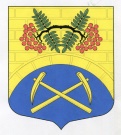 Администрация Муниципального образования Путиловское сельское поселение Кировского муниципального раЙона Ленинградской областиП О С Т А Н О В Л Е Н И Еот 05 июля 2017 года № 151О выделении специальных мест для размещения  печатных агитационных материалов при подготовке и проведении дополнительных выборов депутата   Законодательного собрания Ленинградской области шестого созыва по Кировскому одномандатному избирательному округу №9	В соответствии с  п.7 ст.54 Федерального закона от 12 июня 2002 года №67-ФЗ «Об основных гарантиях избирательных прав и права на участие в референдуме граждан Российской Федерации», ч.5 ст.33 Областного закона от 1 августа 2006 года №77-оз «О выборах депутатов Законодательного собрания Ленинградской области», на основании предложений территориальной избирательной комиссии Кировского муниципального района (с полномочиями окружной):Установить, что печатные агитационные материалы для проведения дополнительных выборов депутата Законодательного собрания Ленинградской области шестого созыва по Кировскому одномандатному избирательному округу №9 размещаются на рекламных (информационных) тумбах и стендах, расположенных по адресам, согласно приложению.Размещение печатных агитационных материалов в местах, за исключением мест, предусмотренных п.1 настоящего постановления, производится в соответствии со ст.54 Федерального закона от 12 июня 2002 года №67-ФЗ «Об основных гарантиях избирательных прав и права на участие в референдуме граждан Российской Федерации».Опубликовать настоящее постановление в газете "Ладога".Глава администрации			                                       В.И.ЕгорихинРазослано: дело, ТИК Кировского муниципального района, ОМВДПРИЛОЖЕНИЕк постановлению администрации                                                                МО Путиловское сельское поселениеот 05 июля 2017 года № 151№                   избирательногоучасткаАдреса расположения рекламных (информационных) тумб             и стендов для размещения печатных предвыборных агитационных материалов 581с.Путилово ул. Братьев Пожарских д.2ст. Назия, ул. Вокзальная, д.2 582с.Путилово ул. Дорофеева, д.5